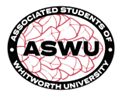 We, the Associated Students of Whitworth University, strive to provide advocacy, a sense of belonging, and communication through grace and a holistic approach.Our members aim to represent the diverse student body and collaborate to produce an environment rich in unity, optimism, and civil discourse; while also empowering students to be their authentic selves.____________________________________________________________________________2022-23 ASWU Meeting Minutes | September 5th, 2022Executive Members:Georgia Goff | President                                                                                            	PRESENTChristian Aguilar | Vice President                                                                              	PRESENTMichael Stavridis | Financial Director                                                                         	PRESENTUrvashi Lalwani | Communications Director                                                               	PRESENTCoordinators:Grace Johnson | Campus Activities Coordinator                                                          	PRESENTJamie Gassman | Club Coordinator                                                                             	PRESENT       Jessica Lopez-Ramirez | Cultural Events Coordinator                                                  	PRESENTMicah Cunningham| Spiritual Life Coordinator                                                           	PRESENTHaley Horsburgh| Sustainability Coordinator                                                              	PRESENTLarkin Dean| Traditional Events Coordinator                                                              	PRESENTSenators:Samie Schaffer | Arend Senator                                                                                  	PRESENTSierra | Baldwin Jenkyns                                                                 	                          	PRESENTKenzie Quinn| Ballard Senator                                                                                   	PRESENTKatelynn Diaz | Boppell Senator                                                                                	PRESENTKatie Chilcote | Duvall Senator                                                                                  	PRESENT Niraj Pandey | International Student Senator                                                               	PRESENTLucien Dallabetta| McMillan Senator                                                                         	PRESENTReeshika Sharma | Off-Campus Senator                                                                     	PRESENTLotanna Akukwe | Oliver Senator                                                                               	PRESENTAva Dennis | Warren Senator                                                                                     	PRESENTRepresentatives:Gio Coronador | Incoming Student Representative                                                      	PRESENT Sydnee Lum | Incoming Student Representative     	                                               	PRESENT        	    Maleah Robles | Neighborhoods Representative                                                                 	PRESENT Bobbi Jo Crittenden | Off-Campus Representative                                                       	PRESENT.  Josh Siemens | Off-Campus Representative           	                                            	PRESENT Grace Stiger | Off-Campus Representative                                                             		PRESENT              Nick Yochum | Off-Campus Representative                                                               	PRESENT ____________________________________________________________________________ Meeting brought to order at 17.01 ____________________________________________________________________________ Welcoming New Members:Nick: Hi I’m Nick, Junior, off campus Representative voice about what will happen on campus anymore. I felt like I should be an advocate for the students.Josh: Junior, off campus rep as well, I wanted to get more involved in the school as well as around pretty important topics and subjects so I’m excited to be a part in that and have a say in it.Sydney: Hi my name is Sydney; I am a freshman and incoming freshman rep. Coming from leadership I know all the behind the scenes. Representation is important and there is no better way to represent than to be here.Gio: Hi my name is Gio, I am a freshman and second incoming class rep. When I first walked into this campus, I thought to myself oh this is amazing and then decided to be part of ASWU.Grace: I am a senior and an off-campus Rep and to get to know the constituents a little better.Maleah: Hi guys, I am a junior this year. I joined ASWU because last year I was in the theme houses, and I felt a disconnect between us and the campus. I wanted to be the outlet for them and rekindle that connection.Bobby Jo: Hi I am Bobbi Jo, I am a freshman and 4th rep.  am a freshman as a young mom we aren't represented enoughNiraj: Hi I am Niraj, Sophomore, I am the international student senator, I joined ASWU because I think most international students know what the hell ASWU does, we don’t know it is a resource we can use.  I think I can become the in for them as a resource that they don't know that they want but that they need. Christian: Sierra couldn’t be here today, so I’ll read a bio on her behalf. Hi I am Sierra, a bit about me, A lacrosse player, I love getting into god's creation. I ran for BJ senator. Sierra for this week and 2 weeks following. Wanted to give her an opportunity. Something I will ask in this meeting. Please introduce yourself and upcoming events so we are sharing our names. Sierra for this week and the 2 weeks following will have lacrosse practice. Her proxy today is Isaac.Georgia: For our new members, there will be a lot of new ASWU lingo. We will take out time to explain and be slow. I want to make sure for example like how you go to a poetry slam____________________________________________________________________________Mission statement read by Kenzie____________________________________________________________________________Approval Of Minutes from Sept 28th: Motion to pass by KatieSeconded by SamieFavor: 10|  Opposed: 0 Abstain: 0____________________________________________________________________________Guest Speaker:U-RecMichelle: Hi my name is Michelle, and I am representing the Uric today. I will be here at the first meeting of every month to share all of our events for the month. Bouldering at McClellan, October 8th, $ 15 - 20, 9am - 5pmLearn The Ropes, October 8th, F R E E, 4pm - 8pm @U-RECSunset Hike (Antoine Peak), October 21st , $ 7 - 15, 4pm - 10 pmIntro to Overnight, October 8th-9th , $ 3 - 5Vantage Climbing / Camping, Oct 29th - 30th, $ 34 - 40, 5pmPhone: 509-777-3734, E-mails: alie25@my.whitworth.edu, egruszynski23@my.whitworth.edu, Website: whitworthoutdoors.com, whitworth.edu/urecInstagram: whitworthurecFor senators I would ask senators if they can put it in your newsletter?Georgia: For the bouldering do you know how long your promo code is valid?Michelle:  I am not sure, but I can ask. We have promo codes, keep up with your emails. Georgia: For the sunset hike, I know you rate the them based off of how active they are, did you say what level they are?Michelle: Yes, we do that, there will be updated info sent through email soon.Georgia: Thanks Michelle. ____________________________________________________________________________Club Updates: Jamie: This week we are starting with yearly club updates, En Christo, floor is yours. En Christo:Guest: My name is Quincy, and I am heading to En Christo this year. We make sack lunches from noon to 3 pm and we then carpool and go downtown to distribute them. It's been a club for 30 years and since covid it’s a lot smaller a lot of students don't know what we do so we just want to spread the word around. If you have any questions, I can answer them. Georgia: Have y’all already started meeting?Quincy: This Saturday we will have our third meeting.  If you want to spend a bit of time you are welcome to. We just meet for a couple hours, and everyone is welcome to join as they can. Christian: If any student needs volunteer hours, can they use this as them?Quincy: Yes, we can do that. Most students prefer not to log them but if needed we can.Katie: What is your contact?Quincy: qwinder24@my.whitworth.eduJamie: How many meals do you serve on average? Quincy: Usually about 100, 20-30 at the apartments and most of them around downtown. Georgia: You mentioned membership going down, what are you doing for events and advertising to counteract that?Quincy: . If anyone has attended En Christo and we used to go door to door and last year in this apartment complex, we were handing out lunches in the lobby and now we are going back door to door. This year we are going to be associated with the chapel. We are trying to reach a lot of fundraising and donation-based boards. A lot of alums have been part of this club?Katie: Where do you get your budget from?Quincy: right now, half is coming from ASWU and the rest from the chapel. I am the person in the math problems buying 50 bananas from WinCo. ____________________________________________________________________________BAPBrenden Miller: BAP is a new club on campus because the school got accredited. BAP is an internationally recognized data analytics club tailored towards business students. We recommend anybody come in. We have business leaders from the committee and from the west side. People from California, Our meetings are in Weyerhaeuser 303 . My contact is brendenmiller23@my.whitworth.edu. . I respond to text messages really quickly. Send me a quick email with questions. We meet every 2 weeks in Weyerhaeuser 303. Neeraj: I dont want to call it honors society, but clubs like this have a cost to join, is there a cost to join to be a member?Brenden: We are trying to work with the school of business to pay the one-time payment which is a lifetime membership for about $75 dollars. Michael: Are there any specific requirements to be a part of the chapter?Brenden: You are a club member full time until you are a junior standing based on credit load. If you are a transfer student. It is normally juniors and seniors as official members?Christian: Our senators will include your phone number. Is that okay with you? Georgia: You might have mentioned this earlier but how many members do you have currently?Brenden: 7 members including membership and most of them are upperclassmen which is why we want more members to keep this club going. Jamie: What do your meetings look like?Brenden: We normally bring in speakers from public accounting firms and small firms, they talk about their experiences with school, answer questions about business and about similar careers, we are trying to find some community outreach to apply the finance aspects.  Jamie: Thank you!  ____________________________________________________________________________ Financial Director UpdatesMichael: Hi I am the financial director for ASWU. I have account totals for everyone. Account TotalsCapital: $15,000Unallocated: $17,625, that is 300$ down after the finance committee approved a requisition for pirates united last week.____________________________________________________________________________Requisition Timeline: Michael: The finance committee meets every second week for people who requisition money, keep that in mind that they might need money sooner than they plan to. Email me or come to my office hours. Finance committee met last Monday so the next meeting will be on the 17th of oct. ____________________________________________________________________________President Updates: Georgia: My name is Georgia; I am the president this year. I use she/her pronouns. Fun fact I didn't learn how to tie my shoes until 2nd grade which is entirely too long, and I am humiliated by it.  ____________________________________________________________________________Committee remindersGeorgia: folks who are new I will be talking to you about this later, it’s an expectation to serve on at least one committee. Everyone should've gotten an email about this. Additionally, we have the board of trustees committees which are different.  Micah you are on the academic affairs one, Larkin is on finance and admin, Katie with institutional advancement, Hailey on building grounds and tech. I am on building grounds and Kenzie might be too. Larkin: I have a class during that time, I might have to back out.Georgia: I will investigate it thank you! Grace: If you want, I can do that. Georgia: Appreciate it! ____________________________________________________________________________Campus VibesIt has come to our attention that the campus vibes portion of our meeting, for those that are new that we haven't already addressed. It's kind of an open space. Be thinking about things that we can change it to for it to be more descriptive. ____________________________________________________________________________InaugurationGeorgia: Inauguration next Friday for our president Scott, 1.30-3 pm in the fieldhouse. We want to show him that we are here to support him for being installed officially as president. Additionally there will be a reception from 3-4, also you can just chat with him, it's a great time to get to know him?Lucien: Are classes canceled?Jason: No official statement has been made, there will be a campus announcement soon. ____________________________________________________________________________Vice President Updates:Elections:Christian: So glad we have our new members. I wanted to look at how many people voted. Elections went well. We used a new system and HFS and this system was very effective. I would like to get feedback. Whether it was the election or the voting process?Jamie: When I was doing the tabling there were a few people that turned back because the QR code wasn’t working for them. Jason: They needed the app to be able to voteKatelynn: What I heard was it was quick and easy. Neeraj: A lot of my friends and myself are even confused about the app.  It kept asking for my email. It did not log me in.  I get why you would do it in the HFS app, but I think a website with authentication would’ve been better because this accessibility for voting was hindered. Jason: We did have an old system, but it wasn't active after the incident. We also sent out the email if anyone has issues let me know. No one contacted me. Everyone is put into the system and has access to it.Jamie: Lots of them were trying to sign in and they didn't realize it was their Whitworth login. Sydney: The timeline was a little rushed is what I heard from other people Annaclare: How many positions were unopposed?Christina: 2 Positions. ____________________________________________________________________________CommunicationWith the amount of information that I need to get to you, please be checking your email. Something that I am trying to set for myself is only checking email during weekdays from 9-5. Please don't email me then and be mindful of that. If you would like to exchange phone numbers, I think a quick text is a lot easier.____________________________________________________________________________MEAL CARDS:Christian: Come grab meal cards from me at the end of our meeting. We get dinner together as ASWU after the meeting.____________________________________________________________________________Student highlightChristian: Jessica Rusconi: She is the president of a club for mental health clubs for athletes. Wanted to highlight her this week. This weekend they had a women’s soccer women's mental health awareness game. She has facilitated and started mental health topics. ____________________________________________________________________________Communication Director Updates: Urvashi: Hi everyone, my name is Urvashi Lalwani, she/her. I am the communications director and i will tell you more about my job via email, just know my name for now! ____________________________________________________________________________Past events:HISPANIC HERITAGE NIGHT Katie: I think it was a great time, she did a great job with decor and getting people in. I think the taco truck helped. I liked the informational section. The HOLA club did a good job. I was impressed by your turnout and engagement. I stayed for 2 hours and wasn't feeling fantastic after, so I left. Georgia: It was a great event; it did feel rushed with there being so many hands in the kitchen. With working with so many people I understand, I wasn't surprised or disappointed by that. I had a blast. Bomb Burrito, bomb music. I was having a good time. I hope next year's coordinator does a good job because Jessica crushed it. ____________________________________________________________________________BOPPELL THRIFT POP UPKatelynn: Hi I am Katelynn, it was super fun, it was from 10 am to 4pm. The guy selling clothes ended up making $2600, there were about 50-400 people. It was successful. All the work that Lance put into it. A 1000% shoutout to Katie, I didn't do a good job, she really pulled through.Katie: I have a 3xl Carhartt sweatshirt that comes to my knees. I think it went well, while we were putting clothes on the racks, which was very impressive and stressful. I thought many people got excited.  Katelynn did a good job. Kenzie: My constituents came up to me and said did you know there was going to be a thrift outside. It said it was in my newsletter! Super awesome event. Christian: The term passive event is you don't come for a set amount of time; our student body needed a passive event. Students were preparing for tests, and it was refreshing to have a passive event. Georgia: I am proud of you Katelynn. I spent more money than I should have. You have an event that you can be proud of. Michael: It was exactly where it needed to be in its prime location. Great choice. Gio: Shoutout to you, I got this shirt I am wearing from there. Katie:  For people who love thrifting without a car, this was great. Nick: Is it a resale thing?Katelynn: He buys and sells it on his website. Christian: I did encourage Lance to sign up for the student market. Gio: Website is goodfriendvintage.com ____________________________________________________________________________Upcoming Events UnpluggedLarkin: My name is Larkin; I am the traditional events coordinator. Unplugged is the talent show, we have 8 performances, 120 mugs, prizes, and snacks at pirate’s cove at 7.30 pm. Pick up your posters. Georgia: Are you looking for volunteers?Setup at 6,.45, sound check at 6.30. It's up to the tech team. Katie: I would like to let you know I will perform, and you should vote for me. Christian: Would you like us to wear our aswu shirts? Larkin: Be comfortable to wear whatever you feel comfy in. Please wear your You guys get to judge. ____________________________________________________________________________Silent Disco:Grace: Hi guys, I am Grace, I am the campus activities coordinator. Silent disco is this Saturday. 300 sets of headphones. This sat at 8pm in the pirate room. Repost on your story. I have sign ups right now. 5 for set up, 5 for tear down. Some for security. Jamie: What is the entry looking like? Grace: Through the Sodexo and back entrance. Georgia: Is anyone unfamiliar Christian: What happens when we run out of headphones?Grace: We got more than anticipated participation so it should work out. ____________________________________________________________________________Student MarketGrace: It'll be a passive event. Student led market with lots of small businesses. Sign ups are happening and tell your creative constituents to sign up, until oct 14. My email is gjohnson24@my.whitworth.edu. Christian: We do have a digital calendar, so all the dates and times are available____________________________________________________________________________ASWU Retreat:Christian:  It will be on Oct 22nd, 9am to noon. It will be in the dornsife health science building. That will be a time for us to reconnect and to get to the new members and any questions about aswu retreats. I am looking forward to seeing you all ____________________________________________________________________________Monster MashAva: Hi I am Ava the warren senator. My first event is going to be my first event. It's going to be a dance, my theme for this year will be a funhouse theme, not scary clown funhouse but like balloons on the ceilings, mirrors on the wall and stuff like that. Georgia: Who will be helping you? ASWU , RAs?Ava: I will discuss what help I will get from my RA. I would need a floater from ASWU. It’s happening Oct 22nd, 8 pm. ____________________________________________________________________________BMAC HAUNTED HOUSE: Lucien: Hi I am Lucien, McMillan senator, Haunted house is Oct 22nd, same time as Monster Mash. students go to the haunted house they have to go to Monster Mash first in warren. It will be scary. Kenzie: I am the Ballard senator. I will put a list of triggers outside the house, strobing flashing lights, excessive violence, we won't get sued guys, at the same time we have a zombie Rated MJessica: Is it free this year? Lucien: YesJessica: And will people be touching you when you walk through?Kenzie: I will talk to Jason about this. ____________________________________________________________________________Constituency Reports:Boppell:Katelynn: Boppell‘s good.  I have not seen many people in Boppell so I think it’s gotten to the point in the year where people realize that they live in Boppell and so now they retreat to their rooms. Our RA team is trying very hard to make sure that doesn’t happen, and they’ve planned a bunch of fun events and are doing a few fun things coming up but right now it’s looking like a ghost town where you only see people when you leave the building. Duvall: Katie: Duvall is very appreciative of the new pool sticks, and table tennis paddles, again I think we are all getting stressed out. I have been noticing we are getting out of the honeymoon stage for freshmen especially. We are still having great community vibes, with good prime time attendance, and its definitely becoming a place where we can go and relax pod parties are oct 13th from 8-10 pm  Oliver: Lotanna: For the past two days, the printer wasn’t working, though I received an email that it’s working now, I have yet to confirm that. Also, there was no hot shower on Monday, so I got some complaints about that. However, we have hot water now, so that’s good. Overall, Oliver is doing well, quiet but well.BJ:Sierra’s Proxy: BJ is doing great! We have spent the past month getting to know one another and are looking forward to the year ahead of us to continue to get to know one another. Our main lounge is always bustling with the sound of friends playing pool, jamming to music, or laughing and enjoying each other's company. I hope to see this continue throughout the semesterArend: Samie: Arend is doing pretty good! Our residents are definitely feeling some stress with the increase of homework and tests. We continue to have a large number of students attending primetimes and a lot of community being built surrounding common interests. Despite that attendance, however, it tends to be the same people, so the RA’s and I are working to try to get a wider range of people into events! On the topic of events, I am currently brainstorming my fall/winter event ideas, and hope to get the residents' opinions on those soon! Off-campus Senator:Reeshika: Hi I am the Off- Campus senator, Reeshika. Off campus is doing well. I am glad to have a new team. Newsletters will be sent this Friday and there will be a raffle mentioned in it. If you enter our raffle there will be a $25 gift card. Last day for the raffle is oct 20th. Warren Ava: It’s been quiet this last week. Less people have been using the 2nd floor lounge, but a lot of small talk has been about the weather. Students are either loving the sun or wishing it would start snowing. There was one prime time that got a lot of people involved and it was a version of the quiet game that’s on Tik Tok where a person is blindfolded and has a nerf gun and tries to shoot people by hearing them.McMillan:Lucien: McMillan is doing wonderful. I am hearing more and more excitement for the haunted house as it creeps closer and closer.  We had another OPT this last Saturday, which was super successful and incredibly entertaining for everyone involved. I have been sensing a bit of burnout in some constituents lately as the school grind starts to settle in, but BMAC is always a place of support and love and so, from what I have seen, those who have been struggling have found refuge in others. In other news the toner on our printer is out so I have to figure that out. Milk and Cookies is tonight at 11PM on the dot as usual and the cookies that Kenzie and I made a few hours ago are our best ones yet.BallardKenzie: Ballard is doing alright, we all seem to have hit a slump where something large is happening in our lives so we are all somewhat stressed. However, that hasn’t stopped us from going to prime times or hanging out with some friends around campus. Our numbers for prime times and milk and cookies are still at an all-time high! We’re starting to look forward to our two big events coming up and constituents are looking forward to volunteering for those!Neighborhood: Maleah Robles: Hi from what I have been hearing especially from the girls, we feel unsafe, I have been catcalled a lot . We want to find ways to feel safe. It's out of our control. We would appreciate having more blue lights. The closest blue pole we have is the Omachi Field. There is not a lot of communication within the community. Our RAs remind us to sign up for events. Their priorities are shifted as the semester has passed. International Senator: Niraj: The new international students are settling in, they are enjoying their time here, thank you Nara and Niz, thank you to the international club as well. We are getting used to Sodexo food. Incorporate international food. I market for Sodexo, so I get it. I work with them to incorporate international food. Incoming Student Representatives: Sydney: We are just happy to be here. The general vibes are pretty good but every one is slammed with work.____________________________________________________________________________Campus vibesKenzie: Shameless plug for sound of music. Open on Friday, 7.30PM ,next week.  Be there or be square. Jamie: Hi, I am the club coordinator, I am not dressed in a suit and tie. Should've seen my hair this morning. Lotanna: I received a requisition about a campus ministry program to be posted on the newsletter. The WAY adventures. It is not in Spokane, and it is in Oregon. Jason: You are welcome to share it in your newsletter.Lotanna: I received complaints from off campus friends, since the buildings are closed, they can't study. The academic buildings close early. Jason: The HUB is open until 11 am. The campus directory is still there. Even if the doors lock at 9 the cards are active until 11. Georgia: I have noticed that in the Lied square, there are a lot of our handouts, while that is fine. While I have. I want you to think of new ways of marketing apart from posters. Isaac: Annaclare left now. New members, if you would mind sticking around after the meeting that would be great. Every semester we like to do profiles on new members who are elected. Niraj: I wanted to tease our nutrition center. Jason and I have talked about this for a while. A lot for international students and a lot of off campus constituencies. I want to learn if you have any strategic ideas, administration could help with that. Teasing that we will be doing a food drive. I am open to ideas. Jason: FYI: the nutrition center is opening next Wednesday. We got permission to set up. 3 meals, 2 meat and one vegetarian. We will set up a space for people to sign up for an email list. A section for take and go and locally made sandwiches. and the ingredients will be listed by next week.Katie: I have noticed in academic buildings like Hawthorne the heating is so horrible. Westminster is very warm, and classes are very cold in Hawthorne. Jason: They are re doing the remodeling of the HVAC system. Over the summer they redid the entire thing. This is a facilities concern.Urvashi: I have 2 things, kind of going off of what Georgia mentioned earlier about marketing. My office is always open for brainstorming and asking questions. Marketing is more than 50% of event planning. Reach out to me and we can discuss a plan of action. I want you guys to initiate that effort so I can support you. Secondly, I wanted to give Sierra some time to introduce herself to you all. Sierra: Hi I am Sierra, BJ senator, I am finishing my fall ball season today. Little bit about myself, I love living in BJ. I am a bit chaotic, vibes of the BJ energy. I have had a blast getting to know people and I am excited to know you. Maleah: Going back to campus safety, in some areas we don't see as much security patrol, it creates safety issues. We would appreciate the outskirts of campus being a bit more secure. We don't know why the blue lights are flashing on campus. Jason: We lost 3 security members over the summer; they are working to replace some of the positions. Student life talked about it the other day. We are contracting our security until we find replacements. We were on a call with another local University of Portland and weren't doing any security during 1-8 am. So, this is good we thought for now, but we are contracting out. This is something that we follow up on with Ken Brown and Mac. We are sure this has something to do with the incident happened this summer Georgia: I mentioned it last year, a personal project of mine has been to start a self-defense class for credit. I wanted to speak to that especially being serving in the safety committee, I also wanted to echo Jason. I can look into the safety lights blinking. If anyone has any safety or concerns let me know. Jamie: I am more than willing to drive people home after our meeting since it is getting dark . Katie: Senators and general people just know that you should have a U lock for your bikes. Bobby Jo: I know some people that lost their bikes after using U locks.Niraj: I also lost mine.Jamie: Buy a chain, I lost my bike the day I bought it. __________________________________________________________________________ShoutoutsJamie: Shoutout to Larkin and Grace and organize all these events. I know it has been stressful making it through classes. Jessica: Shoutout to everyone attending my event, people who reposted, Shoutout to Larkin, she was there from 3 pm to 9.30pm . Shoutout to the team. Christian: Shoutout to the new team. So many of you brought so many concerns to the team. Lucien: To Kenzie, for being there for me when I am really overwhelmed. Katelynn: Shoutout to Katie for setting up. Gio: Shoutout to Christian for training.Katie: Lucien and Kenzie and Ava, both these events last year were my favorites. . Shoutout to grace, she's an absolute queen. Shoutout to EXECS. To Larkin, my rock, she is not only going through school and unplugged, she has been checking in on me and it's making a world of a difference. Georgia: To Christian, I am proud of you! Niraj; Shoutout to JasonSydney: Shoutout to the election committeeGeorgia: I am proud of you Christian! Nick: Shoutout to the sunset. ___________________________________________________________________________Motion to adjourn: KatelynnSeconded by: SamieFavor: 8 | Opposed: 0| Abstaining :0Meeting adjourned at 6.36____________________________________________________________________________